Приложение 1Един обичаен почивен ден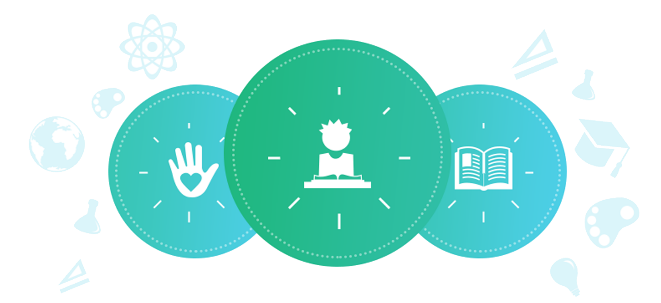 Задачата ви е да планирате графика на един предстоящ почивен ден. За всяка включена дейност ще планирате по един час от времето ви. Ако планирате да се занимавате с дейност, която отнема повече от 1 час, можете да я повторите в допълнителен прозорец. Напр. кино с приятели ще отнеме 2 часа.16 ч.9 ч.17 ч.10 ч.18 ч.11 ч.19 ч.12 ч.20 ч.13 ч.21 ч.14 ч.22 ч.15 ч.23 ч.